Результат интеллектуальной деятельности, реализованныйв виде секрета производства (ноу –хау)Технология создания цифровой платформы с целью оптимизации механизмов продаж контейнерных железнодорожных грузоперевозок по транспортным коридорам Российской Федерацииразработан в рамках научно – исследовательской работы по теме:«РАЗРАБОТКА КОМПЛЕКСА МЕР ПО ПОВЫШЕНИЮ КОНКУРННТОСПОСОБНОСТИ ТРАНСЪЕВРАЗИЙСКИХ КОНТЕЙНЕРНЫХ ЖЕЛЕЗНОДОРОЖНЫХ ГРУЗОПЕРЕВОЗОК ПО ТРАНСПОРТНЫМ КОРИДОРАМ С ДАЛЬНЕГО ВОСТОКА ДО ЗАПАДНОЙ ГРАНИЦЫ РОССИЙСКОЙ ФЕДЕРАЦИИ С ЦЕЛЬЮ УВЕЛИЧЕНИЯ ОБЪЕМА ТРАНЗИТНЫХ ПЕРЕВОЗОК»выполненной по государственному заданию на 2020 годСведения об авторах:РЕКЛАМНО-ТЕХНИЧЕСКОЕ ОПИСАНИЕИнформация о технологии и научном (научно-техническом) заделе:РИД относится к проактивному интерфейсу пользователей цифровых платформ, установленном на любом виде вычислительно устройства.Результатом является технология набора функциональных возможностей цифровой платформы и их возможное расширение. Разработанная по этой технологии цифровая платформа объединяет операторов и экспедиторов с указанием цен, биржу пустых контейнеров и возможности консолидации грузов разных операторов в контейнерный поезд. Модули цифровой платформы включают: функцию управления временными окнами при перетарках, возможности отслеживания местоположения и состояния груза; сервисы: страхование груза, факторинг и планирование грузоперевозок.РИД подготовлен в рамках научно-исследовательской работы по теме: «Разработка комплекса мер по повышению конкурннтоспособности трансъевразийских контейнерных железнодорожных грузоперевозок по транспортным коридорам с дальнего востока до западной границы российской федерации с целью увеличения объема транзитных перевозок», выполненной по государственному заданию на 2020 год.Степень готовности к внедрению инновационного проекта: заявленная технология формирования цифровой платформы содержит описание модулей и их функциональности для дальнейшего создания опытного образца.Новизна технологии, отличие от аналогов: в настоящее время аналогов предложенной технологии формирования цифровой платформы продаж контейнерных железнодорожных грузоперевозок нет. Платформа построена на основании исследования фокус – групп заинтересованных сторон и выявления необходимых модулей для оптимизации механизмов продаж контейнерных железнодорожных грузоперевозок по транспортным коридорам Российской Федерации.Технологические преимущества (технические или другие потребительские свойства): Набор модулей, разработанной по этой технологии цифровой платформы, позволит преодолеть такие барьеры, как: длительность таможенных процедур, дублирование процедуры взвешивания контейнеров при погрузке на ж/д и в порту, ограничение по товарному соседству и отсутствие сквозного коносамента на мультимодальную перевозку.Экономические преимущества: снижение стоимости грузоперевозки за счет функционирования биржи контейнеров, снижение времени на оформление документов, снижение времени на погрузочно – разгрузочные работы.Область возможного использования: для организации электронных продаж контейнерных железнодорожных грузоперевозок по транспортным коридорам Российской Федерации.Сопутствующие полезные эффекты: Эффект для ОАО «РЖД» заключается в том, что организация получает дополнительные выручку и прибыль за счет:- Выполнения функции перевозчиков для доп.объемов, в т.ч. переключаемых с авто: 35%-45% средняя доходность контейнерных перевозок (по переменным затратам);- 65 млрд руб. в год текущая выручка от контейнерных перевозок, с потенциалом роста в-3-4 раза вместе с объемами;- Оказание дополнительных услуг (например, терминально-логистических) для грузоотправителей и грузополучателей.`Создание цифровой платформы с целью оптимизации механизмов продаж контейнерных железнодорожных грузоперевозок по транспортным коридорам Российской ФедерацииБарьеры и ограничения механизма продаж контейнерных перевозок, которые будут преодолены путем создания цифровой платформы. Цифровая платформа призвана решить ряд проблем в регуляторно – административном поле механизма продаж контейнерных железнодорожных перевозок (таблица 1). Таблица 1 – Барьеры и ограничения механизмов продаж контейнерных перевозок в регуляторно – административном полеКомпоненты цифровой платформы.Цифровая платформа должна стать единым окном взаимодействия при контейнерной грузоперевозке, покрыв все этапы (рис. 1). Набор модулей разработанной цифровой платформы позволит преодолеть такие барьеры, как: длительность таможенных процедур, отсутствие сквозного кондосаиента на мультимодальную перевозку.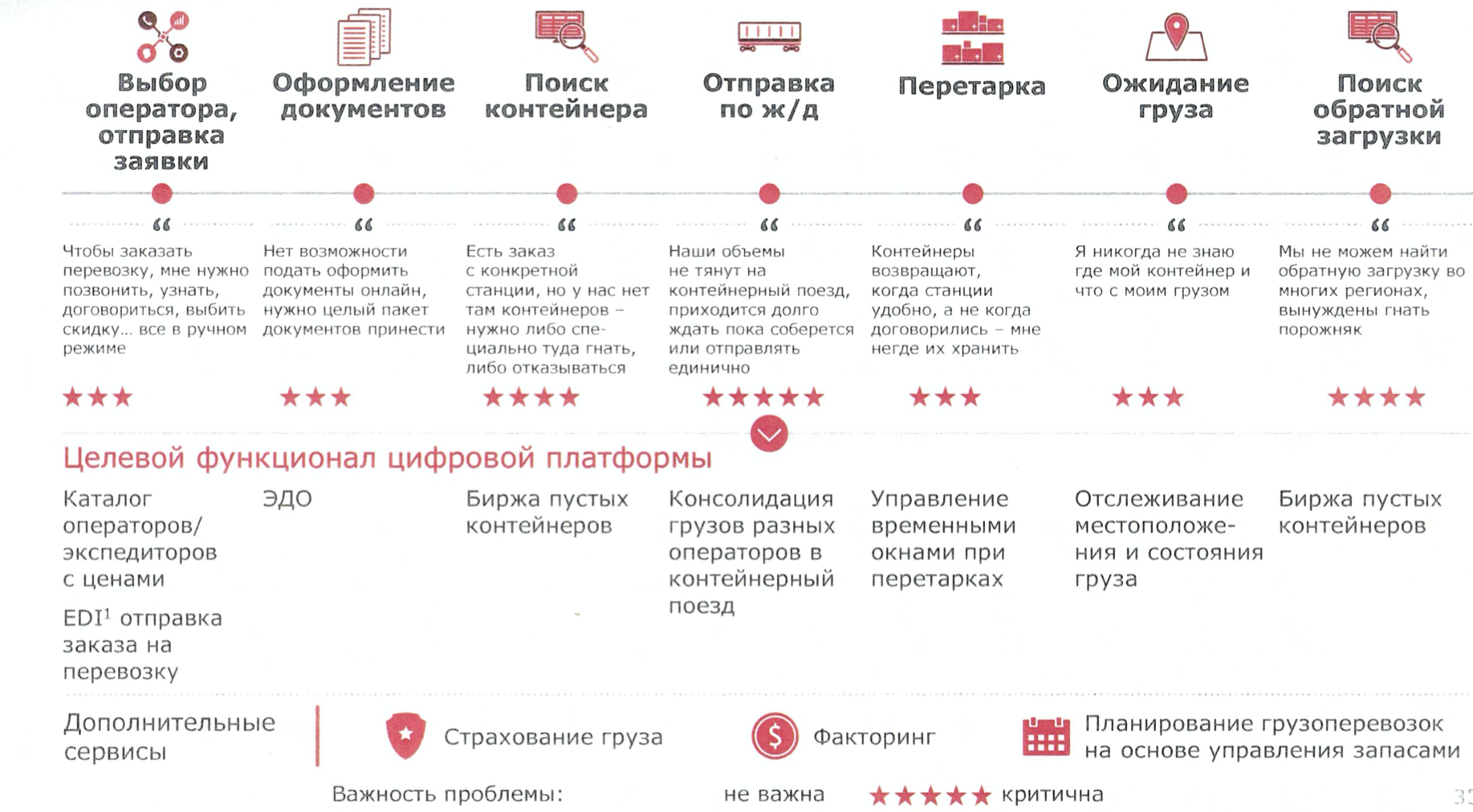 Рисунок 1 – Создание цифровой платформыПредложенная цифровая платформа должна объединять операторов и экспедиторов с указанием цен, иметь биржу пустых контейнеров и возможность консолидации грузов разных операторов в контейнерный поезд. Модули цифровой платформы включают: функцию управления временными окнами при перетарках, возможности отслеживания местоположения и состояния груза; сервисы: страхование груза, факторинг и планирование грузоперевозок.Важной частью подобной цифровой платформы должен стать раздел поиска оператора для осуществления перевозки и отправка ему заявки, в котором пользователи смогут ознакомиться с предложениями по перевозкам, тарифам, а также подать заявку на перевозку. Пользователь должен иметь возможность просматривать все этапы и статусы обработки своих заявок в формате «одного окна, а также обратиться с вопросами к службам поддержки, в том числе, через внутриплатформенный сервис видеосвязи.	Платформа содержит раздел, содержащий сведения поиска контейнеров. Это позволит косолидировать грузы различных операторов в один контейнерный поезд и снизить издержки на перевозку грузов. 	Также платформа должна содержать возможность зарегистрированным пользователям оформить и получить свою электронную подпись, которая дает возможность обращаться за поддержкой, заказывать услуги и подписывать документы дистанционно.	Платформа содержит раздел сервисов, позволяющих отслеживать местоположение и состояние грузов.	Цифровая платформа должна содержать различные консультационные сервисы – по вопросам информационной поддержки, страхованию грузов, планирования грузоперевозок на основе управления запасами, разработке документации и технологий.	Цифровая платформа предоставляет услуги по поддержке международных перевозок, в частности логистическое сопровождение, валютный контроль, аналитику и исследования внешних рынков. 	Кроме того, платформа оказывает почтово-секретарские услуги и лингвистическое сопровождение перевозок.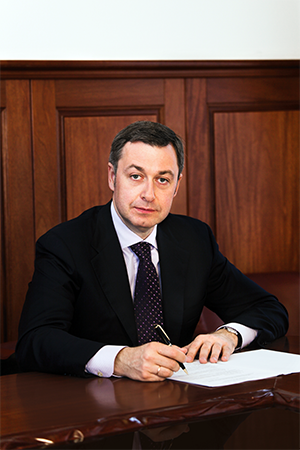 Трачук Аркадий Владимировичдекан факультета «Высшая школа управления»Д.э.н., профессорТел.:Контакты: atrachuk@fa.ru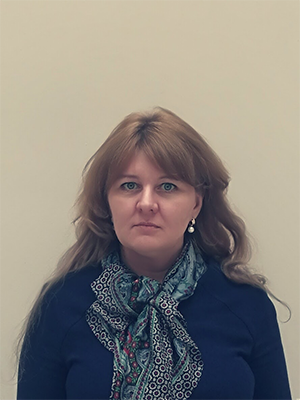 Линдер Наталия Вячеславовназаместитель декана по науке и развитию ППС факультета «Высшая школа управления»К.э.н., доцентТел.: 8-909-920-47-07Контакты: nvlinder@fa.ruБарьеры и ограниченияОписанияДлительность таможенных процедурТаможенные процедуры на ж/д проходят в несколько раз дольше, чем на том же маршруте на автотранспортеДефицит пропускных способностей таможенных пунктовДублирование процедуры взвешивания контейнеров при погрузке на ж/д и в портуВзвешивание контейнера в порту является обязательным. При этом сертификат взвешивания, выданный в РЖД, не принимаетсяЭффект для ГО: увеличение времени перегруза и доп.затраты (до 5-6 тыс. руб. за ДФЭ) Отсутствие сквозного кондосаиента на мультимодальную перевозкуДополнительные неудобства для грузоотправителей из – за необходимости готовить отдельный пакет документов на каждый участок мультимодальной перевозкиОграничение по товарному соседствуВ контейнере по ж/д нельзя перевозить вместе товары, выделяющие запах (даже при наличии современной упаковки, нивелирующей запах)Ограничение на хождение контейнеров морских линий в РФСрок временного ввоза контейнера на территорию РФ – 90 дней; контейнер зарубежного собственника может сделать не более 1 порожнего перемещения по территории РФРасхождение таможенных процедур и правил РЖД в части расположения дверей контейнеровТаможенные правила: удобное для проверки целостности пломбы расположение дверейПравила РЖД: Контейнеры должны быть погружены в вагоны дверями вовнутрь (в свернутом состоянии) без доступа к ЗПУОтсутствие гибкого норматива к длине контейнерного поездаНорматив длины состава грузового поезда в Китае, странах Европы составляет 55УВ (40 УВ для контейнерных поездов), в РФ – 71 УВ и 57 УВ.В результате на границе происходит переформирование поезда, что удлиняет общий срок доставки грузов.